                                    PRACTICAL SKILLS EVALUATION 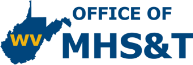 EMT-MININGIMMOBILIZATION - (Extremities)Student Name:______________________________________________________________                                          (Print)SKILL                                                                                                                                            Critical Criteria:   Failure to complete more than one of the following will result in failing this skill station	 _______Did not take, or verbalize body substance isolation precautions when necessary_______Grossly moves injured extremity/joint	_______Did not immobilize adjacent joints/bones	_______Did not assess the motor, sensory and distal circulation after splintingInstructor Signature______________________________________Student Signature________________________________________Date___________________________________________________						Takes or verbalizes body substance isolation precautions1Directs application of manual stabilization1Assesses motor, sensory, and distal circulation1Measures splint 1Applies splint1Immobilizes the joint above the injury site1Immobilizes the joint below the injury site1Secures the entire injured extremity1Immobilizes hand/foot in the position of function1Reassesses motor, sensory and distal circulation1orTOTAL POINTS10Takes or verbalizes body substance isolation precautions1Directs application of manual stabilization of injury1Assesses motor, sensory, and distal circulation1Selects proper splinting material1Immobilizes the site of the injury1Immobilizes the bone above the injured joint1Immobilizes the bone below the injured joint1Reassesses motor, sensory, and distal circulation1TOTAL POINTS8